ПОЯСНИТЕЛЬНАЯ ЗАПИСКА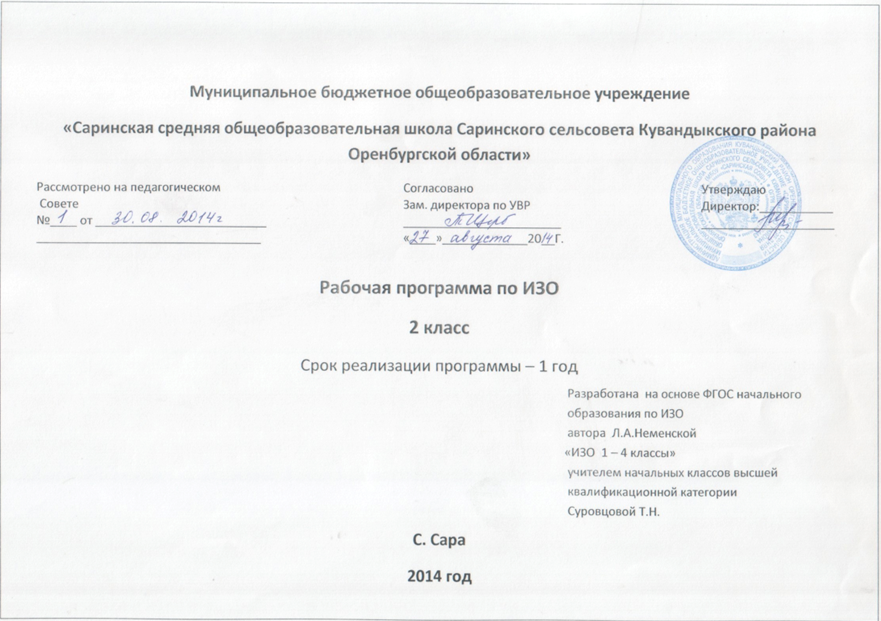              Рабочая программа разработана на основе Федерального государственного образовательного стандарта начального общего образования, Концепции духовно-нравственного развития и воспитания личности гражданина России, планируемых результатов начального общего образования, Примерной образовательной программы начального общего образования, авторской программы  «Изобразительное искусство» Б.М. Неменского, В.Г. Горяева, Г.Е. Гуровой и др. . М., «Просвещение».Нормативные документы, обеспечивающие реализацию программы       Изобразительное искусство в начальной школе является базовым предметом. По сравнению с остальными учебными предметами, развивающими рационально-логический тип мышления, изобразительное искусство направлено в основном на формирование эмоционально-образного, художественного типа мышления, что является условием становления интеллектуальной и духовной деятельности растущей личности.Цель учебного предмета «Изобразительное искусство» - формирование художественной культуры учащихся как неотъемлемой части культуры духовной, т.е. культуры мироотношений, выработанных поколениями. Эти ценности, как высшие ценности человеческой цивилизации, накапливаемые искусством, должны быть средством очеловечения, формирования нравственно-эстетической отзывчивости на прекрасное и безобразное в жизни и искусстве, т.е. зоркости души ребёнка.Основными задачами преподавания изобразительного искусства являются:-  овладение знаниями элементарных основ реалистического рисунка, формирование навыков рисования с натуры, по памяти, по представлению, ознакомление с особенностями  работы в области декоративно-прикладного и народного искусства, лепки и аппликации;- развитие у детей изобразительных способностей, художественного вкуса, творческого воображения, пространственного мышления, эстетического чувства и понимания прекрасного, воспитание интереса и любви к искусству.Связи искусства с жизнью человека, роль искусства в повседневном его бытии, в жизни общества, значение искусства в развитии каждого ребёнка - главный смысловой стержень программы.Систематизирующим методом является выделение трех основных видов художественной деятельности для визуальных пространственных искусств:- изобразительная художественная деятельность;- декоративная художественная деятельность;- конструктивная художественная деятельность.Три способа художественного освоения действительности - изобразительный, декоративный и конструктивный - в начальной школе выступают для детей в качестве хорошо им понятных, интересных и доступных видов художественной деятельности: изображение, украшение, постройка. Постоянное практическое участие школьников в этих трех видах деятельности позволяет систематически приобщать их к миру искусства.Для выполнения поставленных учебно-воспитательных задач программой предусмотрены следующие основные виды занятий:•    рисование с натуры (рисунок, живопись),•    рисование на темы и иллюстрирование (композиция),•   декоративная работа,•    лепка,•    аппликация с элементами дизайна,•    беседы об изобразительном искусстве и красоте вокруг нас.Тема третьего класса - «Искусство вокруг нас». Здесь показано присутствие пространственно-визуальных искусств в окружающей нас действительности. Учащийся узнает, какую роль играют искусства и каким образом они воздействуют на нас дома, на улице, в городе и селе, в театре и цирке, на празднике - везде, все люди живут, трудятся и созидают окружающий мир.   Практическая творческая работа с целью овладения практическими умениями и навыками представлена в следующих направлениях:- использование различных художественных материалов, приемов и техник;- изображение предметного мира, природы и человека в процессе работы с натуры, по памяти, по представлению и на основе фантазии;- передача характера, эмоционального состояния и своего отношения к природе, человеку, обществу;- выражение настроения художественными средствами;- компоновка на плоскости листа и в объеме задуманного художественного образа;- использование в художественно-творческой деятельности основ цветоведения;- использование знаний графической грамоты;-  использование навыков моделирования из бумаги, лепки из пластилина, навыков изображения средствами аппликации и коллажа;- передача в творческих работах особенностей художественной культуры разных (знакомых по урокам) народов, особенностей понимания ими красоты природы, человека, народных традиций;-  овладение навыками коллективной деятельности в процессе совместной работы в команде одноклассников под руководством учителя;- сотрудничество с товарищами в процессе совместного воплощения общего замысла. В соответствии с Образовательной программой школы, на изучение учебного предметаОбразовательные технологии, обеспечивающие реализацию программы:    «Изобразительное искусство» в 3 классе отводится 34 часа в год, 1 час в неделю. Для реализации программного содержания используется учебное пособие: Горяева Н.А., Неменская Л.А., Питерских А.С., Гуров Г.Е., Лепская Н.А., Ломоносова М.Т.,Островская О.В. Изобразительное искусство. Искусство вокруг нас. 3 класс. Учебник дляобщеобразовательных учреждений/ Под редакцией Б.М. Неменского. - М.: Просвещение,2011.Структура учебного курса  «ИСКУССТВО И ТЫ»Требования к уровню подготовки учащихсяОбучение в третьем классе строится на приобщении детей к миру искусства через познание окружающего предметного мира, его художественного смысла. Детей подводят к пониманию того, что предметы имеют не только утилитарное назначение, но являются также носителями духовной культуры, и так было всегда - от древности до наших дней. Задача -введение ребят в мир искусства, эмоционально связанный с миром их личных наблюдений, переживаний, раздумий.В результате изучения изобразительного искусства третьеклассник научится: - понимать, что приобщение к миру искусства происходит через познание художественного смысла окружающего предметного мира;- понимать, что предметы имеют не только утилитарное значение, но и являются носителями духовной культуры;-  понимать, что окружающие предметы, созданные людьми, образуют среду нашей жизни и нашего общения;- понимать, что форма вещей не случайна, в ней выражено понимание людьми красоты, удобства, в ней выражены чувства людей и отношения между людьми, их мечты и заботы;- работать с пластилином, конструировать из бумаги макеты;- использовать элементарные приемы изображения пространства;- правильно определять и изображать форму предметов, их пропорции;-  называть новые термины: прикладное искусство, книжная иллюстрация, искусство книги, живопись, скульптура, натюрморт, пейзаж, портрет;- называть разные типы музеев (художественные, архитектурные, музеи-мемориалы);-  сравнивать различные виды изобразительного искусства (графики, живописи, декоративно-прикладного искусства, скульптуры и архитектуры);- называть народные игрушки (дымковские, филимоновские, городецкие, богородские);-  называть известные центры народных художественных ремесел России (Хохлома, Гжель);-  использовать художественные материалы (гуашь, акварель, цветные карандаши, восковые мелки, тушь, уголь, бумага).Третьеклассник получит возможность научиться:- использовать приобретенные знания и умения в практической деятельности и повседневной жизни, для самостоятельной творческой деятельности;- воспринимать произведения изобразительного искусства разных жанров;- оценивать произведения искусства (выражение собственного мнения) при посещении выставок, музеев изобразительного искусства, народного творчества и др.;-  использовать приобретённые навыки общения через выражение художественных смыслов, выражение эмоционального состояния, своего отношения к творческой художественной деятельности, а также при восприятии произведений искусства и творчества своих товарищей;- использовать приобретенные знания и умения в коллективном творчестве, в процессе совместной художественной деятельности;-  использовать выразительные средства для воплощения собственного художественно-творческого замысла;-  анализировать произведения искусства, приобретать знания о конкретных произведениях выдающихся художников в различных видах искусства, активно использовать художественные термины и понятия;-  осваивать основы первичных представлений о трёх видах художественной деятельности: изображение на плоскости и в объёме; постройка или художественное конструирование на плоскости, в объёме и пространстве; украшение или декоративная художественная деятельность с использованием различных художественных материалов,Планируемые результаты освоения предметаЛичностные результаты отражаются в индивидуальных качественных свойствах третьеклассников, которые они должны приобрести в процессе освоения курса «Искусство округ нас» по программе «Изобразительное искусство»:- чувство гордости за культуру и искусство Родины, своего города;- уважительное отношение к культуре и искусству других народов нашей страны и мира в целом;- понимание особой роли культуры и искусства в жизни общества и каждого отдельного человека;-  сформированность эстетических чувств, художественно-творческого мышления, наблюдательности и фантазии;-  сформированность эстетических потребностей (потребности общения с искусстве природой, потребности в творческом отношении к окружающему миру, потребности в самостоятельной практической творческой деятельности), ценностей и чувств;-  развитие этических чувств, доброжелательности и эмоционально-нравственной отзывчивости, понимания и сопереживания чувствам других людей;- овладение навыками коллективной деятельности в процессе совместной творческой работы в команде одноклассников под руководством учителя;-  умение сотрудничать с товарищами в процессе совместной деятельности, соотносить свою часть работы с общим замыслом;-  умение обсуждать и анализировать собственную художественную деятельность и работу одноклассников с позиций творческих задач данной темы, с точки зрения содержания и средств его выражения.Метапредметные результаты характеризуют уровень сформулированности универсальных способностей третьеклассников, проявляющихся в познавательной и практической творческой деятельности:- освоение способов решения проблем творческого и поискового характера;- овладение умением творческого видения с позиций художника, т.е. умением сравнивать, анализировать, выделять главное, обобщать;-  овладение логическими действиями сравнения, анализа, синтеза, обобщения, классификации по родовидовым признакам;-  овладение умением вести диалог, распределять функции и роли в процессе выполнения коллективной творческой работы;-  использование средств информационных технологий для решения различных учебно-творческих задач в процессе поиска дополнительного изобразительного материала, выполнение творческих проектов, отдельных упражнений по живописи, графике, моделированию и т. д.;- умение планировать и грамотно осуществлять учебные действия в соответствии с поставленной задачей, находить варианты решения различных художественно-творческих задач:-  умение рационально строить самостоятельную творческую деятельность, организовать место занятий;- осознанное стремление к освоению новых знаний и умений, к достижению более высоких и оригинальных творческих результатов.Предметные результаты характеризуют опыт третьеклассников в художественно-творческой деятельности, который приобретается и закрепляется в процессе освоения учебного предмета:-  сформированность первоначальных представлений о роли изобразительного искусства в жизни человека, в его духовно-нравственном развитии;- сформированность основ художественной культуры, в том числе на материале художественной культуры родного края, эстетического отношения к миру; понимание красоты как ценности, потребности в художественном творчестве и в общении с искусством;-  овладение практическими умениями и навыками в восприятии, анализе и оценке произведений искусства;- овладение элементарными практическими умениями и навыками в различных видах художественной деятельности (рисунке, живописи, скульптуре, художественном конструировании);-  знание видов художественной деятельности: изобразительной (живопись, графика, скульптура), конструктивной (дизайн и архитектура), декоративной (народные и прикладные виды искусства);-  применение художественных умений, знаний и представлений в процессе выполнения художественно-творческих работ;- умение обсуждать и анализировать произведения искусства;- усвоение названий ведущих художественных музеев России и художественных музеев своего региона;- умение видеть проявления визуально-пространственных искусств в окружающей жизни: в доме, на улице, в театре, на празднике.Система оценки достижения планируемых результатов освоения предмета. Критерии оцениванияОбъектом оценки результатов освоения программы по предмету «Изобразительное искусство» является способность учащихся решать учебно-познавательные и учебно-практические задачи. Оценка достижения предметных результатов ведётся как в ходе текущего и промежуточного оценивания, так и в ходе выполнения итоговых проверочных работ. Результаты накопленной оценки, полученной в ходе текущего и промежуточного оценивания, фиксируются в форме портфеля достижений и учитываются при определении итоговой оценки. Преодолению неуспешности отдельных учеников помогают коллективные работы, когда общий успех поглощает чью-то неудачу и способствует лучшему пониманию результата. Система коллективных работ дает возможность каждому ребенку действовать конструктивно в пределах своих возможностей.Формами подведения итогов реализации программы являются тематические выставки.Оценка деятельности учащихся осуществляется в конце каждого занятия. Работы оцениваются качественно по уровню выполнения работы в целом (по качеству выполнения изучаемого приема или операции, по уровню творческой деятельности, самореализации, умению работать самостоятельно или в группе).Критериями оценивания работ являются следующие параметры: оформление (оригинальность дизайна, цветовое решение, оптимальность сочетания объектов), техника выполнения (оправданность выбранных средств, использование различных способов изображения), техническая реализация (сложность организации работы, соответствие рисунка заданной теме, название рисунка).Характеристика цифровой оценки (отметки)«5» («отлично») - учащийся полностью справляется с поставленной целью урока; правильно излагает изученный материал и умеет применить полученные знания на практике; верно решает композицию рисунка, т.е. гармонично согласовывает между собой все компоненты изображения; умеет подметить и передать в изображении наиболее характерное.«4» («хорошо») - учащийся полностью овладел программным материалом, но при изложении его допускает неточности второстепенного характера; гармонично согласовывает между собой все компоненты изображения; умеет подметить, но не совсем точно передаёт в изображении наиболее характерное.«3» («удовлетворительно») - учащийся слабо справляется с поставленной целью урока; допускает неточность в изложении изученного материала.«2» («плохо») - учащийся допускает грубые ошибки в ответе; не справляется с поставленной целью урока.Информационно-методическое обеспечениеМатериально-техническое обеспечение образовательного процессаПечатные пособияТаблицы в соответствии с основными разделами программы 3 класса:- портреты русских и зарубежных художников;- таблицы по цветоведению, перспективе, построению орнамента;- таблицы по стилям архитектуры, одежды, предметов быта;-  схемы по правилам рисования предметов, растений, деревьев, животных, птиц, человека;-таблицы по народным промыслам, декоративно-прикладному искусству; Альбом с демонстрационным материалом, составленным в соответствии с тематическими линиями рабочей программы.Дидактический раздаточный материал: карточки по художественной грамоте.Технические средства обученияОборудование рабочего места учителя:- классная доска с креплениями для таблиц;- магнитная доска;- персональный компьютер с принтером;- ксерокс;- аудиомагнитофон;- CD/DVD-проигрыватель;- телевизор с диагональю не менее 72 см;- проектор для демонстрации слайдов;- мультимедийный проектор;- экспозиционный экран размером 150x150 см.Учебно-практическое оборудование- учебно-практическое и учебно-лабораторное оборудование;-  набор инструментов для работы с различными материалами в соответствии с программой;- краски акварельные или гуашевые;- кисти беличьи № 5, 10, 20;- кисти из щетины № 3, 10, 13;- ёмкости для воды;- стеки (набор);- пластилин \ глина;- ножницы;- подставка для натуры.Модели и натуры- гербарии;- изделия декоративно-прикладного искусства и народных промыслов;- гипсовые орнаменты.Оборудование класса- ученические столы двухместные с комплектом стульев;- стол учительский с тумбой;-  шкафы для хранения учебников, дидактических материалов, пособий, учебного оборудования и пр.;-демонстрационная подставка (для образцов, изготавливаемых изделий);- настенные доски (полки) для вывешивания иллюстративного материала.1Федеральный закон от 29.12.2012 № 273-ФЗ  «Об образовании в Российской Федерации»2Приказ Минобрнауки России от 19.12.2012 N 1067 "Об утверждении федеральных перечней учебников, рекомендованных (допущенных) к использованию в образовательном процессе в образовательных учреждениях, реализующих образовательные программы общего образования и имеющих государственную аккредитацию, на 2014/15 учебный год" (Зарегистрировано в Минюсте России 30.01.2013 N 26755)3Приказ МО  и науки РФ от 03.06.2011 № 1994 «О внесении изменений в федеральный  базисный учебный план и примерные учебные планы для образовательных учреждений РФ, реализующих программы  общего образования, утвержденные приказом МО РФ от 9.03.2004г. № 13124СанПиН 2.4.2.2821 – 10 Санитарно-эпидемиологические требования к условиям организации обучения в общеобразовательных учреждениях (Гигиенические требования к режиму учебно-воспитательного процесса)5Образовательная программа МБОУ «Саринская СОШ» на 2014 – 2015 уч. год.6Учебный план МБОУ «Саринская СОШ» на 2014 – 2015 уч. год.7«Рекомендации по использованию компьютеров в начальной школе» (письмо Минобразования России и НИИ гигиены и охраны здоровья детей и подростков РАМ от 28.03.2002  г. № 199/13).8«Федеральный компонент государственных образовательных стандартов начального общего образования» (приложение к приказу Минобразования России от 05.03.2004 г. № 1089).9«О примерных программах по учебным предметам федерального базисного учебного плана» (письмо Министерства образования и науки РФ от 07.07.2005 г. № 03-1263).Перечень технологийИспользуемые элементыОценка эффективностиЗдоровьесберегающие:

Медико-гигиенические технологии (МГТ)

Здоровьесберегающие образовательные технологии (ЗОТ)

Технологии обеспечения безопасности жизнедеятельности (ТОБЖ)Обеспечение гигиенических условий в соответствии с регламентациями СанПиНов.

Обеспечение безопасности условий пребывания в школеФормирование и укрепление духовного, нравственного, физического здоровья учащихся, воспитание культуры здоровья всех участников образовательного процесса.Информационно–коммуникационные технологииРабота с CD, использование Интернет ресурсов Повышение мотивации учащихсяРазвивающее и проблемное обучениеИсследовательская, экспериментальная работа Повышение мотивации учащихсяМетоды творческой групповой работыРабота в группахПовышение мотивации учащихся, формировании и развитие инициативыМетод проектного обучения Составление проектаУчастие в конкурсах Элементы тренинговых методик Тестирование Отработка техники, знанийИнновационные методы оценки результатовтестирование, тестовые оболочки (ИКТ)Возможность увидеть результат своих знаний, объективностьКомпетентностно-деятельностный подходСамостоятельный поиск знаний (рефераты, проекты), экспериментально-исследовательская работа, оценка своего трудаРазвитие инициативы, творчества, познавательной мотивации, практическая направленность, индивидуальность, выбор своей траектории движения№Разделкол-во часовкол-во часов№РазделАвторская программаРабочая программа1Вводный урок1 ч1 ч2Искусство в твоём доме7ч7ч3Искусство на улицах твоего города7ч7ч4Художник и зрелище11 ч11 ч5Художник и музей8ч8чИТОГОИТОГО34 ч34ч№п/пАвторыНазваниеГод изданияИздательство1А.А.ПлешаковШкола России. Концепция и программы для начальной школы. В 2ч, Ч.22010Москва «Просвещение»2Л.В.ШампароваИзобразительное искусство. 1-4 классы: рабочие программы по учебникам под редакцией Б.М.Неменского2011Москва «Просвещение»3Горяева Н.А, Неменская Л.А., Питерских А.СИзобразительное искусство. Искусство вокруг нас. 3класс: учебник для общеобразовательных учреждений/ под редакцией Б.М. Неменского2011Москва «Просвещение»4Неменский Б.М. Методическое пособие к учебникам по изобразительному искусству. 1-4 классы: пособие для учителя2008Москва «Просвещение»5Коротеева Е.И.Изобразительное искусство: учебно-наглядное пособие для учащихся 1-4 классов начальной школы2009Москва «Просвещение»